ANEXO 2. DECLARACION DE GASTOS MENSUALES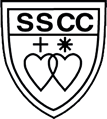 Nombre del estudiante: Curso: Nombre del apoderado:	Indicar los gastos promediando en cada ítem los montos de los tres últimos meses.Me hago responsable de la información entregada en este formulario y declaro bajo juramento que es fidedigna.				_____________________			                                                                           Firma del apoderado/aFecha: _________________GASTOS FAMILIARES$ MENSUALESAlimentaciónArriendoDividendoContribuciones (total anual divido por 12)Gastos comunes (condominios o edificios)ElectricidadAgua potableGas para cocinar y/o agua calienteCombustible para calefacción (gas, parafina, otro)Transporte público (micro, metro, metrotren, otros)BencinaPeaje o tagFurgón escolarTeléfono fijoTeléfono móvilTv pagada (cable, satelital, plataformas ej.:Netflix, etc.)InternetEducación colegios y/o universidadesCréditos de consumoGastos medicamentos permanentesOtros gastos de saludTrabajadora casa particularOtros (especificar)TOTAL